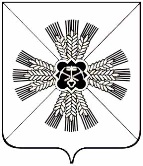 КЕМЕРОВСКАЯ ОБЛАСТЬ ПРОМЫШЛЕННОВСКОЙ МУНИЦИПАЛЬНЫЙ РАЙОНАДМИНИСТРАЦИЯПУШКИНСКОГО СЕЛЬСКОГО ПОСЕЛЕНИЯПОСТАНОВЛЕНИЕот «21» марта 2017 г. № 17-пс.КраснинскоеО введении временного ограничения движения транспортных средств в период возникновения неблагоприятныхпогодно-климатических условий в 2017 году             В соответствии со ст. 30 Федерального закона от 08.11.2007 № 257-ФЗ «Об автомобильных дорогах и о дорожной деятельности в Российской Федерации и о внесении изменений в отдельные законодательные акты Российской Федерации», в соответствии с постановлением об утверждении Порядка осуществления временных ограничений или прекращений движения транспортных средств по автомобильным дорогам регионального или межмуниципального, местного значения Кемеровской области, утвержденного постановлением Коллегии Администрации Кемеровской области от 18.08.2011№ 388, в период возникновения неблагоприятных погодно-климатических условий:           1.Ввести с 20.04.2017 г. по 19.05.2017 г. включительно на автомобильных дорогах общего пользования  местного значения в соответствии с приложением, временное ограничение транспортных средств с грузом или без груза, осевые нагрузки которых превышают следующие значения: 6 тонн на одиночную ось автотранспортного  средства; 5 тонн на каждую ось двухосновной тележки автотранспортного средства; 4 тонны на каждую ось трехосновной тележки автотранспортного средства (габаритные размеры транспортных средств определяются в соответствии с постановлением Правительства Российской Федерации от 15.04.2011 № 272 «Об утверждении правил перевозок грузов автомобильным транспортом»).        2. В период  весеннего ограничения движения при обосновании необходимости безотлагательного проезда автотранспортных средств, осевые массы которых с грузом или без груза превышают допустимые осевые массы, может осуществляться проезд по автомобильным дорогам общего пользования местного значения автотранспортных средств:       2.1. перевозящих лекарственные препараты, продукты питания, почту и почтовые грузы;      2.2. принадлежащих организациям, выполняющим дорожные работы по содержанию автомобильных дорог общего пользования местного значения;      2.3. принадлежащих организациям жилищно-коммунального комплекса и перевозящих уголь для котельных, горюче-смазочные и строительные материалы для строительства и (или) ремонта котельных;      2.4. принадлежащих организациям, перевозящим грузы, необходимые для предотвращения и ликвидации последствий стихийных бедствий, аварийных или иных чрезвычайных ситуаций.      3. Настоящее постановление подлежит обнародованию  на информационном стенде администрации Пушкинского сельского поселения и размещению в информационно-телекоммуникационной сети «Интернет»     4. Контроль за выполнением данного постановления оставляю за собой     5. Настоящее постановление вступает в силу со дня подписания и действует по 19.05.2017 г.                                                                            Приложение                                                           к Постановлению администрации                                                          Пушкинского сельского поселения                                                                    от 21.03.2017 г. № 17-п                      Перечень автомобильных дорог с введенным                                       временным ограничением                    ГлаваПушкинского сельского поселенияГ.А. Багрыч№ п/пНаименованиеПротяженность м. Идентификационный номерс.Краснинское1Автомобильная дорога общего пользования местного значения по ул. Совхозная290032225836 ОПМП 001-1.12Автомобильная дорога общего пользования местного значения по ул. Украинская92032225836 ОП МП 001-1.33Автомобильная дорога общего пользования местного значения по ул. Кирпичная62032225836 ОП МП 001-1.54Автомобильная дорога общего пользования местного значения по ул. Центральная93732225836 ОП МП 001-1.75Автомобильная дорога общего пользования местного значения по ул. Буровая50032225836 ОП МП 001-1.106Автомобильная дорога общего пользования местного значения по ул. Степная50032225836 ОП МП 001-1.167Автомобильная дорога общего пользования местного значения по ул. Советская77032225836 ОП МП 001-1.88Автомобильная дорога общего пользования местного значения  - проезд между автомобильной дорогой Промышленная-Ваганово и ул. Центральнаяд. Каменка 9Автомобильная дорога общего пользования местного значения по ул. Федирко270132225836 ОП МП 005-2.110Автомобильная дорога общего пользования местного значения по ул. Федирко45532225836 ОП МП 005-2.2П. Иваново-Родионовский11Автомобильная дорога общего пользования местного значения по ул. Зеленая, Сибирская290032225836 ОП МП 001-13.4